Тридцать пятое  заседание двадцать восьмого созываРЕШЕНИЕ18 октября  2022 года №115Об утверждении отчета об исполнении бюджета сельского поселения Алькинский сельсовет муниципального района Салаватский район Республики Башкортостан за 3 квартал 2022 годВ соответствии с Федеральным законом от 06 октября 2003 года  №131-ФЗ «Об общих принципах организации местного самоуправления в Российской Федерации», Совет сельского поселения Алькинский сельсовет муниципального района Салаватский район Республики Башкортостан РЕШИЛ:1. Утвердить отчет об исполнении бюджета сельского поселения Алькинский сельсовет муниципального района Салаватский район Республики Башкортостан за 3 квартал 2022 года согласно приложению.2. Обнародовать настоящее решение путем вывешивания на информационном стенде Администрации сельского поселения Алькинский сельсовет муниципального района Салаватский район Республики Башкортостан по адресу: Республика Башкортостан, Салаватский район, с. Алькино, ул. Кольцевая, д.6 и на официальном сайте Администрации сельского поселения Алькинский сельсовет муниципального района Салаватский район Республики Башкортостан по адресу: http://cp-alkino.ru.3. Контроль по выполнению настоящего решения Совета возложить на постоянную комиссию Совета по бюджету, налогам, вопросам экономического развития и собственности. Глава сельского  поселенияАлькинский сельсовет муниципального районаСалаватский район РБ                                          А.Н.СадыковаПриложение к решению Совета сельского поселенияАлькинский сельсовет муниципальногорайона Салаватский район  №115 от 18 октября 2022 годаБашкортостан РеспубликаhыСалауат районымуниципаль   районынынӘлкә ауыл советыауыл биләмәhе Советы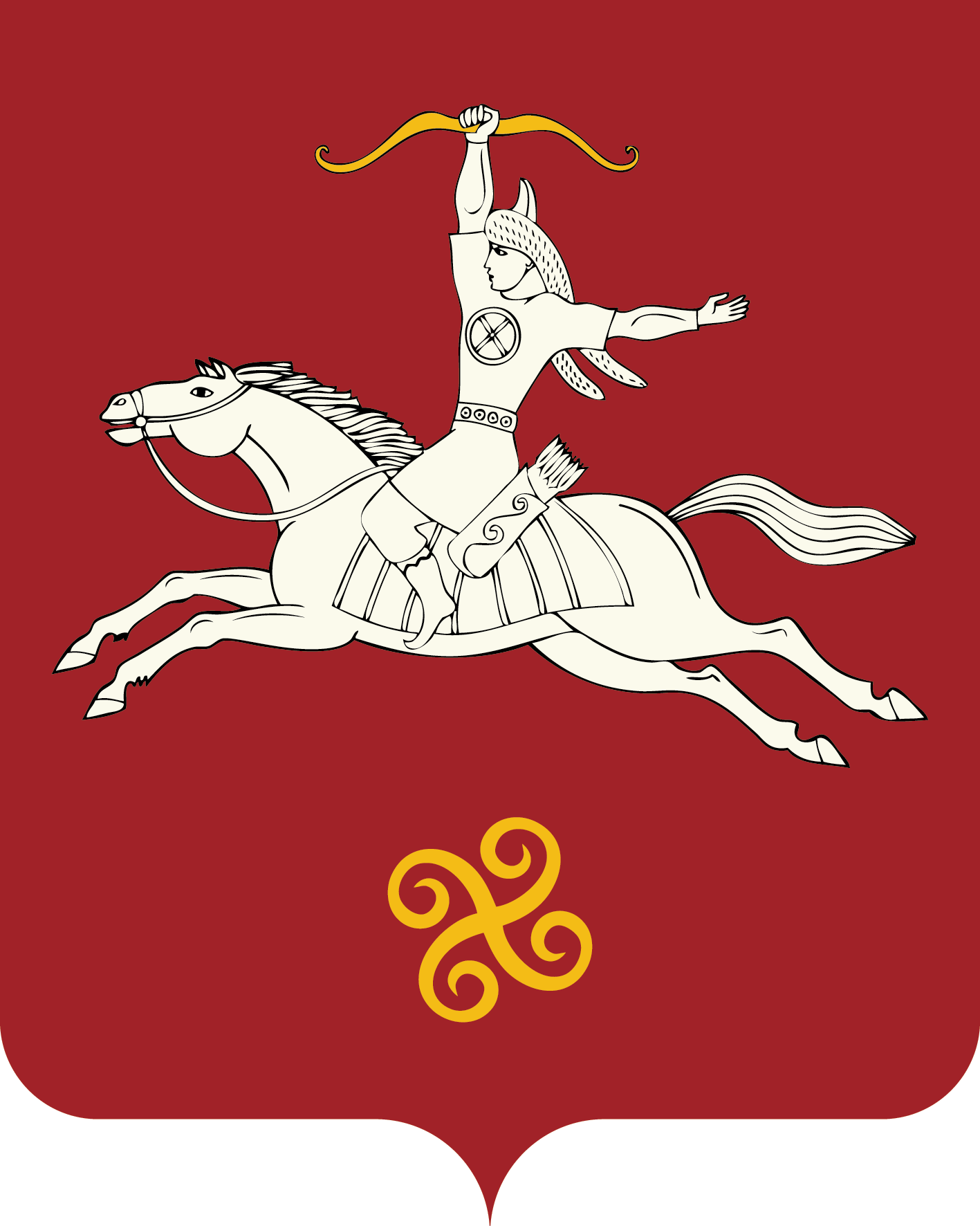             Республика БашкортостанСовет сельского поселенияАлькинский   сельсоветмуниципального районаСалаватский район452481, Әлкэ ауылы, Куласа урамы, 6тел. 2-65-71, 2-65-47452481, с.Алькино,  ул.Кольцевая,6тел. 2-65-71, 2-65-47Распределение расходов Алькинского сельсовета Салаватского района по разделам, подразделам, целевым статьям
(государственным программам Алькинского сельсовета Салаватского района и непрограммным направлениям деятельности)
и видам расходов классификации расходов бюджетовРаспределение расходов Алькинского сельсовета Салаватского района по разделам, подразделам, целевым статьям
(государственным программам Алькинского сельсовета Салаватского района и непрограммным направлениям деятельности)
и видам расходов классификации расходов бюджетовРаспределение расходов Алькинского сельсовета Салаватского района по разделам, подразделам, целевым статьям
(государственным программам Алькинского сельсовета Салаватского района и непрограммным направлениям деятельности)
и видам расходов классификации расходов бюджетовРаспределение расходов Алькинского сельсовета Салаватского района по разделам, подразделам, целевым статьям
(государственным программам Алькинского сельсовета Салаватского района и непрограммным направлениям деятельности)
и видам расходов классификации расходов бюджетовРаспределение расходов Алькинского сельсовета Салаватского района по разделам, подразделам, целевым статьям
(государственным программам Алькинского сельсовета Салаватского района и непрограммным направлениям деятельности)
и видам расходов классификации расходов бюджетовРаспределение расходов Алькинского сельсовета Салаватского района по разделам, подразделам, целевым статьям
(государственным программам Алькинского сельсовета Салаватского района и непрограммным направлениям деятельности)
и видам расходов классификации расходов бюджетовРаспределение расходов Алькинского сельсовета Салаватского района по разделам, подразделам, целевым статьям
(государственным программам Алькинского сельсовета Салаватского района и непрограммным направлениям деятельности)
и видам расходов классификации расходов бюджетовруб.руб.руб.руб.руб.руб.руб.Наименование показателяКод классификации расходов бюджетовКод классификации расходов бюджетовКод классификации расходов бюджетовПлан 
на 2022 годИсполненоПроцент
исполнения к
плану
на 2022 годНаименование показателяРзПрЦСРВРПлан 
на 2022 годИсполненоПроцент
исполнения к
плану
на 2022 год1234567Расходы Алькинского сельсовета Салаватского района – всего,4 045 911,82 2 988 348,13 73,86 в том числе:ОБЩЕГОСУДАРСТВЕННЫЕ ВОПРОСЫ01002 279 501,00 1 633 274,24 71,65 Функционирование высшего должностного лица субъекта Российской Федерации и муниципального образования0102786 500,00 644 868,36 81,99 Муниципальная программа «Развитие муниципальной службы в сельских поселениях муниципального района Салаватский район Республики Башкортостан»01022700000000786 500,00 644 868,36 81,99 271000000001022710000000786 500,00 644 868,36 81,99 программные расходы01022710100000786 500,00 644 868,36 81,99 Глава муниципального образования01022710102030786 500,00 644 868,36 81,99 Расходы на выплаты персоналу в целях обеспечения выполнения функций государственными (муниципальными) органами, казенными учреждениями, органами управления государственными внебюджетными фондами01022710102030100786 500,00 644 868,36 81,99 Расходы на выплаты персоналу государственных (муниципальных) органов01022710102030120786 500,00 644 868,36 81,99 Фонд оплаты труда государственных (муниципальных) органов01022710102030121604 000,00 500 842,96 82,92 Взносы по обязательному социальному страхованию на выплаты денежного содержания и иные выплаты работникам государственных (муниципальных) органов01022710102030129182 500,00 144 025,40 78,92 Функционирование Правительства Российской Федерации, высших исполнительных органов государственной власти субъектов Российской Федерации, местных администраций01041 478 001,00 988 405,88 66,87 Муниципальная программа «Развитие муниципальной службы в сельских поселениях муниципального района Салаватский район Республики Башкортостан»010427000000001 478 001,00 988 405,88 66,87 2710000000010427100000001 478 001,00 988 405,88 66,87 программные расходы010427101000001 478 001,00 988 405,88 66,87 Аппараты органов государственной власти Республики Башкортостан010427101020401 478 001,00 988 405,88 66,87 Расходы на выплаты персоналу в целях обеспечения выполнения функций государственными (муниципальными) органами, казенными учреждениями, органами управления государственными внебюджетными фондами01042710102040100887 600,00 730 752,95 82,33 Расходы на выплаты персоналу государственных (муниципальных) органов01042710102040120887 600,00 730 752,95 82,33 Фонд оплаты труда государственных (муниципальных) органов01042710102040121682 000,00 569 625,21 83,52 Взносы по обязательному социальному страхованию на выплаты денежного содержания и иные выплаты работникам государственных (муниципальных) органов01042710102040129205 600,00 161 127,74 78,37 Закупка товаров, работ и услуг для обеспечения государственных (муниципальных) нужд01042710102040200585 979,00 253 230,93 43,22 Иные закупки товаров, работ и услуг для обеспечения государственных (муниципальных) нужд01042710102040240585 979,00 253 230,93 43,22 Прочая закупка товаров, работ и услуг01042710102040244290 979,00 116 207,26 39,94 Закупка энергетических ресурсов01042710102040247295 000,00 137 023,67 46,45 Иные бюджетные ассигнования010427101020408004 422,00 4 422,00 100,00 Уплата налогов, сборов и иных платежей010427101020408504 422,00 4 422,00 100,00 Уплата налога на имущество организаций и земельного налога01042710102040851716,00 716,00 100,00 Уплата прочих налогов, сборов010427101020408523 706,00 3 706,00 100,00 Резервные фонды011115 000,00 0,00 0,00 Муниципальная программа «Безопасная среда в муниципальном районе Салаватский район Республики Башкортостан»0111130000000015 000,00 0,00 0,00 Подпрограмма «Защита населения и территорий от чрезвычайных ситуаций, обеспечение пожарной безопасности и безопасности людей на водных объектах в муницииальном районе Салаватский район Республики Башкортостан»0111131000000015 000,00 0,00 0,00 Повышение безопасности муниципального района и снижение ущерба при чрезвычайных ситуациях0111131010000015 000,00 0,00 0,00 Резервные фонды местных администраций0111131010750015 000,00 0,00 0,00 Иные бюджетные ассигнования0111131010750080015 000,00 0,00 0,00 Резервные средства0111131010750087015 000,00 0,00 0,00 НАЦИОНАЛЬНАЯ ОБОРОНА0200106 360,00 42 575,10 40,03 Мобилизационная и вневойсковая подготовка0203106 360,00 42 575,10 40,03 Муниципальная программа «Управление муниципальными финансами и муниципальным долгом муниципального района Салаватский район Республики Башкортостан»02031500000000106 360,00 42 575,10 40,03 Подпрограмма «Совершенствование бюджетной политики и эффективное использование бюджетного потенциала муниципального района Салаватский район Республики Башкортостан»02031510000000106 360,00 42 575,10 40,03 Организация планирования и исполнения бюджета МР Салаватский район РБ02031510100000106 360,00 42 575,10 40,03 Субвенции на осуществление первичного воинского учета на территориях, где отсутствуют военные комиссариаты02031510151180106 360,00 42 575,10 40,03 Расходы на выплаты персоналу в целях обеспечения выполнения функций государственными (муниципальными) органами, казенными учреждениями, органами управления государственными внебюджетными фондами02031510151180100101 640,00 42 575,10 41,89 Расходы на выплаты персоналу государственных (муниципальных) органов02031510151180120101 640,00 42 575,10 41,89 Фонд оплаты труда государственных (муниципальных) органов0203151015118012178 070,00 32 699,10 41,88 Взносы по обязательному социальному страхованию на выплаты денежного содержания и иные выплаты работникам государственных (муниципальных) органов0203151015118012923 570,00 9 876,00 41,90 Закупка товаров, работ и услуг для обеспечения государственных (муниципальных) нужд020315101511802004 720,00 0,00 0,00 Иные закупки товаров, работ и услуг для обеспечения государственных (муниципальных) нужд020315101511802404 720,00 0,00 0,00 Прочая закупка товаров, работ и услуг020315101511802444 720,00 0,00 0,00 НАЦИОНАЛЬНАЯ БЕЗОПАСНОСТЬ И ПРАВООХРАНИТЕЛЬНАЯ ДЕЯТЕЛЬНОСТЬ030015 000,00 15 000,00 100,00 Защита населения и территории от чрезвычайных ситуаций природного и техногенного характера, пожарная безопасность031015 000,00 15 000,00 100,00 Муниципальная программа «Безопасная среда в муниципальном районе Салаватский район Республики Башкортостан»0310130000000015 000,00 15 000,00 100,00 Подпрограмма «Защита населения и территорий от чрезвычайных ситуаций, обеспечение пожарной безопасности и безопасности людей на водных объектах в муницииальном районе Салаватский район Республики Башкортостан»0310131000000015 000,00 15 000,00 100,00 Повышение безопасности муниципального района и снижение ущерба при чрезвычайных ситуациях0310131010000015 000,00 15 000,00 100,00 Мероприятия по развитию инфраструктуры объектов противопожарной службы0310131012430015 000,00 15 000,00 100,00 Закупка товаров, работ и услуг для обеспечения государственных (муниципальных) нужд0310131012430020015 000,00 15 000,00 100,00 Иные закупки товаров, работ и услуг для обеспечения государственных (муниципальных) нужд0310131012430024015 000,00 15 000,00 100,00 Прочая закупка товаров, работ и услуг0310131012430024415 000,00 15 000,00 100,00 НАЦИОНАЛЬНАЯ ЭКОНОМИКА0400538 858,00 538 858,00 100,00 Дорожное хозяйство (дорожные фонды)0409360 000,00 360 000,00 100,00 Муниципальная программа «Развитие дорожного хозяйства муниципального района Салаватский район Республики Башкортостан»04092100000000360 000,00 360 000,00 100,00 Подпрограмма «Развитие дорожного хозяйства поселений муниципального района Салаватский район Республики Башкортостан»04092110000000360 000,00 360 000,00 100,00 Выполнение работ по содержанию, ремонту, капитальному ремонту автомобильных дорог и улично-дорожной сети04092110100000360 000,00 360 000,00 100,00 Дорожное хозяйство04092110103150360 000,00 360 000,00 100,00 Закупка товаров, работ и услуг для обеспечения государственных (муниципальных) нужд04092110103150200360 000,00 360 000,00 100,00 Иные закупки товаров, работ и услуг для обеспечения государственных (муниципальных) нужд04092110103150240360 000,00 360 000,00 100,00 Прочая закупка товаров, работ и услуг04092110103150244360 000,00 360 000,00 100,00 Другие вопросы в области национальной экономики0412178 858,00 178 858,00 100,00 Муниципальная программа «Развитие земельных и имущественных отношений в муниципальном районе Салаватский район Республики Башкортостан»04121900000000178 858,00 178 858,00 100,00 Подпрограмма «Повышение эффективности использования муниципального имущества муниципального района Салаватский район Республики Башкортостан»04121910000000178 858,00 178 858,00 100,00 Проведение работ по имуществу и землеустройству04121910100000178 858,00 178 858,00 100,00 Проведение работ по землеустройству04121910103330178 858,00 178 858,00 100,00 Закупка товаров, работ и услуг для обеспечения государственных (муниципальных) нужд04121910103330200178 858,00 178 858,00 100,00 Иные закупки товаров, работ и услуг для обеспечения государственных (муниципальных) нужд04121910103330240178 858,00 178 858,00 100,00 Прочая закупка товаров, работ и услуг04121910103330244178 858,00 178 858,00 100,00 ЖИЛИЩНО-КОММУНАЛЬНОЕ ХОЗЯЙСТВО0500714 598,82 367 046,79 51,36 Коммунальное хозяйство0502235 252,80 123 540,00 52,51 Муниципальная программа «Качественное жилищно-коммунальное обслуживание в муниципальном районе Салаватский район Республики Башкортостан»05020600000000235 252,80 123 540,00 52,51 Мероприятия в области коммунального хозяйства05020600003560235 252,80 123 540,00 52,51 Закупка товаров, работ и услуг для обеспечения государственных (муниципальных) нужд05020600003560200235 252,80 123 540,00 52,51 Иные закупки товаров, работ и услуг для обеспечения государственных (муниципальных) нужд05020600003560240235 252,80 123 540,00 52,51 Прочая закупка товаров, работ и услуг05020600003560244235 252,80 123 540,00 52,51 Благоустройство0503479 346,02 243 506,79 50,80 Муниципальная программа «Качественное жилищно-коммунальное обслуживание в муниципальном районе Салаватский район Республики Башкортостан»05030600000000455 446,02 219 606,79 48,22 Подпрограмма «Благоустройство территорий сельских поселений в муниципальном районе Салаватский район Республики Башкортостан»05030610000000455 446,02 219 606,79 48,22 Основное мероприятие «Повышение степени благоустройства территорий»05030610100000455 446,02 219 606,79 48,22 Мероприятия по благоустройству территорий населенных пунктов05030610106050136 905,02 44 514,58 32,51 Закупка товаров, работ и услуг для обеспечения государственных (муниципальных) нужд05030610106050200136 905,02 44 514,58 32,51 Иные закупки товаров, работ и услуг для обеспечения государственных (муниципальных) нужд05030610106050240136 905,02 44 514,58 32,51 Прочая закупка товаров, работ и услуг0503061010605024486 905,02 44 514,58 51,22 Закупка энергетических ресурсов0503061010605024750 000,00 0,00 0,00 Иные межбюджетные трансферты на финансирование мероприятий по благоустройству территорий населенных пунктов, коммунальному хозяйству, обеспечению мер пожарной безопасности, осуществлению дорожной деятельности и охране окружающей среды в границах сельских поселений05030610174040318 541,00 175 092,21 54,97 Закупка товаров, работ и услуг для обеспечения государственных (муниципальных) нужд05030610174040200318 541,00 175 092,21 54,97 Иные закупки товаров, работ и услуг для обеспечения государственных (муниципальных) нужд05030610174040240318 541,00 175 092,21 54,97 Прочая закупка товаров, работ и услуг05030610174040244161 574,90 136 976,00 84,78 Закупка энергетических ресурсов05030610174040247156 966,10 38 116,21 24,28 Непрограммные расходы0503990000000023 900,00 23 900,00 100,00 Организация и содержание мест захоронения0503990000640023 900,00 23 900,00 100,00 Закупка товаров, работ и услуг для обеспечения государственных (муниципальных) нужд0503990000640020023 900,00 23 900,00 100,00 Иные закупки товаров, работ и услуг для обеспечения государственных (муниципальных) нужд0503990000640024023 900,00 23 900,00 100,00 Прочая закупка товаров, работ и услуг0503990000640024423 900,00 23 900,00 100,00 ОХРАНА ОКРУЖАЮЩЕЙ СРЕДЫ0600181 459,00 181 459,00 100,00 Другие вопросы в области охраны окружающей среды0605181 459,00 181 459,00 100,00 Муниципальная программа «Качественное жилищно-коммунальное обслуживание в муниципальном районе Салаватский район Республики Башкортостан»06050600000000181 459,00 181 459,00 100,00 Подпрограмма «Благоустройство территорий сельских поселений в муниципальном районе Салаватский район Республики Башкортостан»06050610000000181 459,00 181 459,00 100,00 Основное мероприятие «Обеспечение обустройства мест (площадок) накопления твердых коммунальных отходов»06050610200000181 459,00 181 459,00 100,00 Иные межбюджетные трансферты на финансирование мероприятий по благоустройству территорий населенных пунктов, коммунальному хозяйству, обеспечению мер пожарной безопасности, осуществлению дорожной деятельности и охране окружающей среды в границах сельских поселений06050610274040181 459,00 181 459,00 100,00 Закупка товаров, работ и услуг для обеспечения государственных (муниципальных) нужд06050610274040200181 459,00 181 459,00 100,00 Иные закупки товаров, работ и услуг для обеспечения государственных (муниципальных) нужд06050610274040240181 459,00 181 459,00 100,00 Прочая закупка товаров, работ и услуг06050610274040244181 459,00 181 459,00 100,00 СОЦИАЛЬНАЯ ПОЛИТИКА1000210 135,00 210 135,00 100,00 Пенсионное обеспечение1001210 135,00 210 135,00 100,00 Непрограммные расходы10019900000000210 135,00 210 135,00 100,00 Иные безвозмездные и безвозвратные перечисления10019900074000210 135,00 210 135,00 100,00 Межбюджетные трансферты10019900074000500210 135,00 210 135,00 100,00 Иные межбюджетные трансферты10019900074000540210 135,00 210 135,00 100,00 